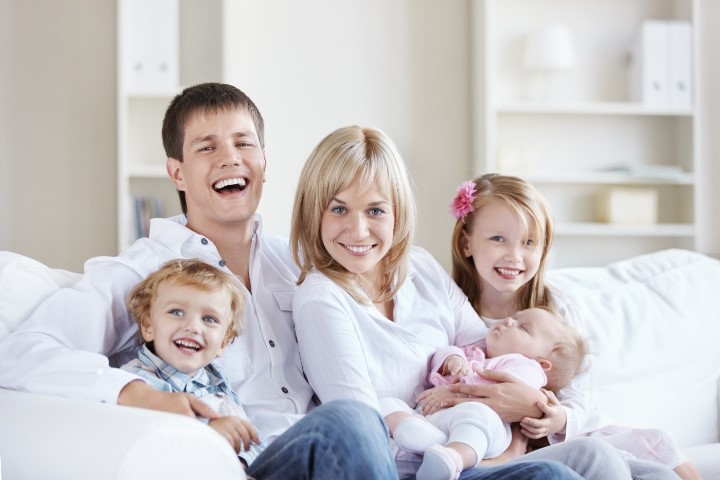 Национальный проект «Демография»,региональная составляющая «Финансовая поддержка  семей с детьми»Новые меры государственной  поддержки семей на муниципальном уровне, родивших детей с 01.01.2020 годаединовременно:при рождении первенца – 1000 рублей; 
при рождении второго ребенка – 2000 рублей; 
при рождении третьего ребенка – 3000 рублей; однократно:
при рождении четвертого или последующего ребенка – 10000 рублей  (районный «материнский капитал»).
при рождении первенца предоставляется право на материнский капитал в размере 466 617 рублей; 
при рождении второго ребенка – 616 617 рублей; 
право на погашение ипотечного кредита в размере 450 тысяч рублей при рождении третьего ребенка (уже действует); 
льготная ставка по ипотеке в размере 6 % на весь срок кредита для семей с двумя и более детьми. 

На региональном уровне: 
при рождении первенца – подарок новорожденному (предметы первой необходимости). 

На муниципальном уровне: 
при рождении первенца – 1000 рублей; 
при рождении второго ребенка – 2000 рублей; 
при рождении третьего ребенка – 3000 рублей; 
при рождении четвертого и последующих детей – 10000 рублей. 
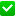 Обращаться по адресу: Самарская область, Шенталинский район, ж/д_ст. Шентала, улица Советская, дом 29, Отдел семьи  (2 этаж).Перечень необходимых документов:- документ, подтверждающий регистрацию по месту жительства в Шенталинском районе Самарской области;- копия паспорта заявителя;- копия свидетельства о рождении ребенка (детей);- копия СНИЛС заявителя;- копия ИНН заявителя;- справка о составе семьи;- копия лицевого счета заявителя;- копия свидетельства о браке  (если имеется, либо о расторжении брака).